Rysunek nr 20Regał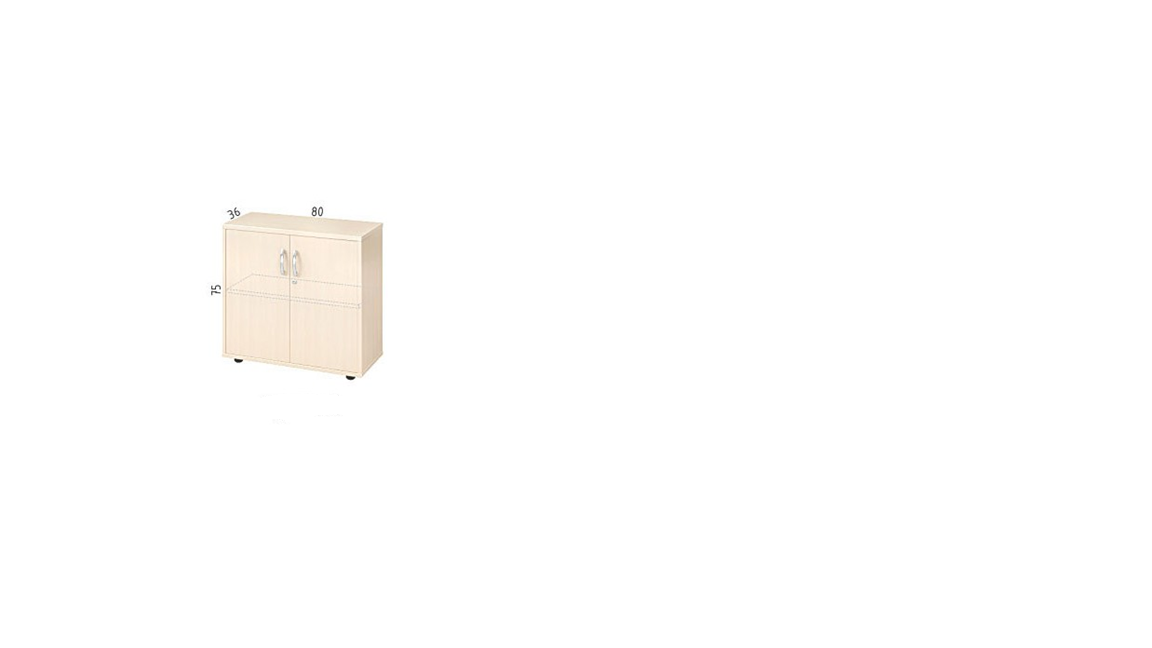 